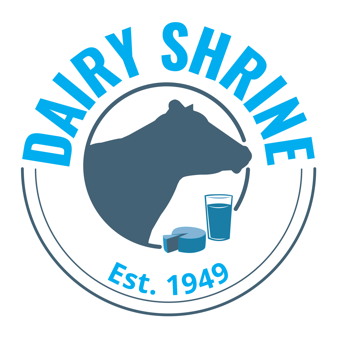 Dairy Shrine / Marshall E. McCullough College Freshman Scholarship  The Dairy Shrine / Marshall E. McCullough Scholarship is awarded annually in memory of Marshall McCullough, a widely known Georgia nutrition researcher and educator.  In a career that spanned nearly 50 years, McCullough became a prolific writer, popular speaker, respected researcher and effective consultant.This scholarship is available to any Freshman in a four-year college or university with a commitment to major in Dairy/Animal Science with a Communications emphasis or Agricultural Journalism with a Dairy/Animal Science emphasis.  The applicant must be planning on a career in dairy communications or journalism.  The applicant must have at least a cumulative 2.5 GPA (4.0 scale, accumulated or equivalent).  Students can receive the McCullough scholarship only once.  One $1000 scholarship will be given. Additional $1000 scholarships also will be awarded with the total being determined by the number and quality of applications and available funding.  Scholarship recipients will be recognized at the Dairy Shrine Awards Banquet.  Application/Letter of Recommendation/Transcripts are accepted from March 1, until April 15, midnight, CST.Instructions for applying:Please review all of the requirements listed on the scholarship section at www.dairyshrine.orgDownload this application and type in your responses. Save the file as MC.Last Name.First Name.doc. Email to:  info@dairyshrine.org.  If you have problems e-mail NDS.Send one letter of recommendation from a faculty member who is familiar with the applicant’s activities and academic achievements.  Please have letter emailed to info@dairyshrine.org. Mail an official transcript showing all high school and college courses to be viewed only by the Dairy Shrine Executive Director.  Dairy Shrine McCullough Application - Page 2I.   Personal Data Applicant          		 		Last Name			First Name		       Middle InitialCollege/University Major Complete Home Address: 	Home Phone Number: (     )	       	Cell Phone Number: (     )Email Address:II.   Academic StandingHigh School Grade Point Average         based on a        point scale	      Class Rank   ______	       Number in Graduating Class   ______	B.    College Grade Point Average:               based on a             point scaleDairy Shrine McCullough Application - Page 3III. Leadership Ability and Extracurricular ActivitiesDairy organization / Dairy Club Activities and Offices held in High School and College (10 maximum)Dairy Bowl, Dairy Cattle judging or other student contest activity in High School and College (10 maximum)Other Organizational Activities and Offices held in High School and College (10 maximum)Honors and Awards received (10 maximum)Dairy Shrine McCullough Application – Page 4IV.  Your communication experiences:Briefly describe your communications-related experiences (4-H, high school, church, others). 250 words or less.Write how you would ensure a concerned consumer that a carton of milk on their table is safe to drink.  250 words or less.V.  Future PlansWhat do you see as the future of the U.S dairy industry and why do you want to be a part of that future?  What journalism or communication role do you see yourself playing, and how are you preparing yourself for a career in journalism or mass communication?  750 words or less._________________________________________________________________________________________Dairy Shrine Board of Directors:  Students who are members of Dairy Shrine are eligible to serve on the Board of Directors for Dairy Shrine.  A Board term is for 3 years and terms begin at the October Annual Meeting.  Please check below if you would be interested in serving a 3-year term on the Dairy Shrine Board of Directors if recommended by the Dairy Shrine Nominating Committee and elected to the Board of Directors at the Dairy Shrine Annual Meeting in October.____ Yes, I would like the Dairy Shrine Nominating Committee to consider me as a candidate for the Dairy Shrine Board of Directors.